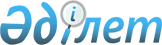 "Сайлау өткізу кезеңінде сайлаушылармен кездесу өткізу үшін үй-жайлар мен кандидаттардың үгіт баспа материалдарын орналастыру үшін орындарды белгілеу туралы" 2013 жылғы 30 шілдедегі № 438 қаулының күші жойылған деп тану туралыШығыс Қазақстан облысы Глубокое аудандық әкімдігінің 2015 жылғы 26 қазандағы № 480 қаулысы      РҚАО ескертпесі.

      Құжаттың мәтінінде түпнұсқаның пунктуациясы мен орфографиясы сақталған.

      "Нормативтік құқықтық актілер туралы" Қазақстан Республикасының 1998 жылғы 24 наурыздағы Заңының 2-1 бабының 1-тармағының негізінде, Глубокое ауданының әкімдігі ҚАУЛЫ ЕТЕДІ:

      "Сайлау өткізу кезеңінде сайлаушылармен кездесу өткізу үшін үй-жайлар мен кандидаттардың үгіт баспа материалдарын орналастыру үшін орындарды белгілеу туралы" Глубокое ауданы әкімдігінің 2013 жылғы 30 шілдедегі № 438 қаулысының (нормативтік құқықтық актілерді Мемлекеттік тіркеу тізілімінде 2013 жылғы 29 тамызда № 3051 болып тіркелген, аудандық "Огни Прииртышья" газетінің 2013 жылғы 10 қыркүйектегі № 71, "Ақ Бұлақ" газетінің 2013 жылғы 10 қыркүйектегі № 71 сантарында жарияланған ) күші жойылған деп танылсын. 

      


					© 2012. Қазақстан Республикасы Әділет министрлігінің «Қазақстан Республикасының Заңнама және құқықтық ақпарат институты» ШЖҚ РМК
				
      Глубокое ауданының әкімі

А. Бекбосынов
